Бушуйская основная школа – филиал муниципального бюджетного общеобразовательного учреждения «Кириковская средняя школа»РАБОЧАЯ ПРОГРАММАпо предмету «Родная литература (русская)» для учащихся  5 - 6  классов Бушуйской  основной школы – филиала муниципального  бюджетного общеобразовательного учреждения «Кириковская средняя  школа» 
Составила: Шехова Ольга Ивановна2020-2021  учебный год1.ПОЯСНИТЕЛЬНАЯ ЗАПИСКА.Настоящая рабочая программа  по предмету «Родная литература (русская)» предназначена для учащихся 5 - 6 классов Бушуйской основной школы – филиала муниципального бюджетного общеобразовательного учреждения «Кириковская средняя школа» № 71-од от 07.03.2020; учебного плана Бушуйской основной школы – филиала муниципального бюджетного общеобразовательного учреждения «Кириковская средняя школа» на 2020-2021 учебный год; положения о рабочей программе педагога  Бушуйской основной школы – филиала муниципального бюджетного общеобразовательного учреждения «Кириковская средняя школа» реализующего предметы, курсы и дисциплины общего образования от 30 мая 2020 года. Рабочая программа рассчитана на 18 часов в год, 1 час через неделю.  Промежуточная аттестация проводится с  по 11.05.2021г по 15.05.2021г. мая. Цель примерной рабочей программы соотносится с главными задачами реализации основной образовательной программы основного общего образования:- воспитание ценностного отношения к родному (русскому) языку и родной (русской) литературе как хранителю культуры, включение в культурно-языковое поле своего народа;- приобщение к литературному наследию своего народа;- формирование причастности к свершениям и традициям своего народа, осознание исторической преемственности поколений, своей ответственности за сохранение культуры народа;- обогащение активного и потенциального словарного запаса, развитие у обучающихся культуры владения родным (русским) языком во всей полноте его функциональных возможностей в соответствии с нормами устной и письменной речи, правилами речевого этикета.В течение учебного периода планируется проведение следующих видов контрольных работ: анализ устных ответов и письменных работ в тетради (сочинение).2.ПЛАНИРУЕМЫЕ РЕЗУЛЬТАТЫ ОСВОЕНИЯ  ПРЕДМЕТА.Личностные, метапредметные и предметные результаты освоенияпредмета «Родная литература»Личностные результаты:1. Российская гражданская идентичность (патриотизм, уважение к Отечеству, к прошлому и настоящему многонационального народа России, чувство ответственности и долга перед Родиной, идентификация себя в качестве гражданина России, субъективная значимость использования русского языка и языков народов России, осознание и ощущение личностной сопричастности судьбе российского народа). Осознание этнической принадлежности, знание истории, языка, культуры своего народа, своего края, основ культурного наследия народов России и человечества (идентичность человека с российской многонациональной культурой, сопричастность истории народов и государств, находившихся на территории современной России); усвоение гуманистических, демократических и традиционных ценностей многонационального российского общества. Осознанное, уважительное и доброжелательное отношение к истории, культуре, религии, традициям, языкам, ценностям народов России и народов мира.Метапредметные результаты.Регулятивные УУД1. Умение самостоятельно определять цели обучения, ставить и формулировать новые задачи в учебе и познавательной деятельности, развивать мотивы и интересы своей познавательной деятельности. Обучающийся сможет:- анализировать существующие и планировать будущие образовательные результаты;-  идентифицировать собственные проблемы и определять главную проблему;-  выдвигать версии решения проблемы, формулировать гипотезы, предвосхищать конечный результат;- ставить цель деятельности на основе определенной проблемы и существующих возможностей;- формулировать учебные задачи как шаги достижения поставленной цели деятельности;- обосновывать целевые ориентиры и приоритеты ссылками на ценности, указывая и обосновывая логическую последовательность шагов.Познавательные УУД1. Умение определять понятия, создавать обобщения, устанавливать аналогии, классифицировать, самостоятельно выбирать основания и критерии для классификации, устанавливать причинно-следственные связи, строить логическое рассуждение, умозаключение (индуктивное, дедуктивное, по аналогии) и делать выводы. Обучающийся сможет:-подбирать слова, соподчиненные ключевому слову, определяющие его признаки и свойства;-  выстраивать логическую цепочку, состоящую из ключевого слова и соподчиненных ему слов;-выделять общий признак двух или нескольких предметов или явлений и объяснять их сходство;- объединять предметы и явления в группы по определенным признакам, сравнивать, классифицировать и обобщать факты и явления;- выделять явление из общего ряда других явлений;- определять обстоятельства, которые предшествовали возникновению связи между явлениями, из этих обстоятельств выделять определяющие, способные быть причиной данного явления, выявлять причины и следствия явлений;-  строить рассуждение от общих закономерностей к частным явлениям и от частных явлений к общим закономерностям;- строить рассуждение на основе сравнения предметов и явлений, выделяя при этом общие признаки;- самостоятельно указывать на информацию, нуждающуюся в проверке, предлагать и применять способ проверки достоверности информации;- вербализовать эмоциональное впечатление, оказанное на него источником;- объяснять явления, процессы, связи и отношения, выявляемые в ходе познавательной и исследовательской деятельности (приводить объяснение с изменением формы представления; объяснять, детализируя или обобщая; объяснять с заданной точки зрения);- выявлять и называть причины события, явления, в том числе возможные наиболее вероятные причины, возможные последствия заданной причины, самостоятельно осуществляя причинно-следственный анализ;- делать вывод на основе критического анализа разных точек зрения, подтверждать вывод собственной аргументацией или самостоятельно полученными данными.Смысловое чтение. Обучающийся сможет:- находить в тексте требуемую информацию (в соответствии с целями своей деятельности);- ориентироваться в содержании текста, понимать целостный смысл текста, структурировать текст;- устанавливать взаимосвязь описанных в тексте событий, явлений, процессов;- резюмировать главную идею текста;-  преобразовывать текст, «переводя» его в другую модальность, интерпретировать текст (художественный и нехудожественный – учебный, научно-популярный, информационный, текст non-fiction);- критически оценивать содержание и форму текста.Коммуникативные УУД1. Умение организовывать учебное сотрудничество и совместную деятельность с учителем и сверстниками; работать индивидуально и в группе: находить общее решение и разрешать конфликты на основе согласования позиций и учета интересов; формулировать, аргументировать и отстаивать свое мнение. Обучающийся сможет:- определять возможные роли в совместной деятельности;-  играть определенную роль в совместной деятельности;-  принимать позицию собеседника, понимая позицию другого, различать в его речи: мнение (точку зрения), доказательство (аргументы), факты; гипотезы, аксиомы, теории;- определять свои действия и действия партнера, которые способствовали или препятствовали продуктивной коммуникации;- строить позитивные отношения в процессе учебной и познавательной деятельности;- корректно и аргументировано отстаивать свою точку зрения, в дискуссии уметь выдвигать контраргументы, перефразировать свою мысль (владение механизмом эквивалентных замен);- критически относиться к собственному мнению, с достоинством признавать ошибочность своего мнения (если оно таково) и корректировать его;- предлагать альтернативное решение в конфликтной ситуации;- выделять общую точку зрения в дискуссии;- договариваться о правилах и вопросах для обсуждения в соответствии с поставленной перед группой задачей;- организовывать учебное взаимодействие в группе (определять общие цели, распределять роли, договариваться друг с другом и т. Д.);- устранять в рамках диалога разрывы в коммуникации, обусловленные непониманием/неприятием со стороны собеседника задачи, формы или содержания диалога.2. Умение осознанно использовать речевые средства в соответствии с задачей коммуникации для выражения своих чувств, мыслей и потребностей для планирования и регуляции своей деятельности; владение устной и письменной речью, монологической контекстной речью. Обучающийся сможет:- определять задачу коммуникации и в соответствии с ней отбирать речевые средства;- отбирать и использовать речевые средства в процессе коммуникации с другими людьми (диалог в паре, в малой группе и т. Д.);- представлять в устной или письменной форме развернутый план собственной деятельности;-  соблюдать нормы публичной речи, регламент в монологе и дискуссии в соответствии с коммуникативной задачей;-  высказывать и обосновывать мнение (суждение) и запрашивать мнение партнера в рамках диалога;-  принимать решение в ходе диалога и согласовывать его с собеседником;-  создавать письменные «клишированные» и оригинальные тексты с использованием необходимых речевых средств;- использовать вербальные средства (средства логической связи) для выделения смысловых блоков своего выступления;-  использовать невербальные средства или наглядные материалы, подготовленные/отобранные под руководством учителя;-  делать оценочный вывод о достижении цели коммуникации непосредственно после завершения коммуникативного контакта и обосновывать его.3. Формирование и развитие компетентности в области использования информационно-коммуникационных технологий (далее – ИКТ). Обучающийся сможет:-  целенаправленно искать и использовать информационные ресурсы, необходимые для решения учебных и практических задач с помощью средств ИКТ;- выбирать, строить и использовать адекватную информационную модель для передачи своих мыслей средствами естественных и формальных языков в соответствии с условиями коммуникации;- выделять информационный аспект задачи, оперировать данными, использовать модель решения задачи;-  использовать компьютерные технологии (включая выбор адекватных задаче инструментальных программно-аппаратных средств и сервисов) для решения информационных и коммуникационных учебных задач, в том числе: вычисление, написание писем, сочинений, докладов, рефератов, создание презентаций и др.;- использовать информацию с учетом этических и правовых норм;- создавать информационные ресурсы разного типа и для разных аудиторий, соблюдать информационную гигиену и правила информационной безопасности.Предметные результаты изучения предмета «Родная литература» должны отражать:- осознание значимости чтения и изучения литературы для своего дальнейшего развития; формирование потребности в систематическом чтении как средстве познания мира и себя в этом мире, гармонизации отношений человека  и общества, многоаспектного диалога;- понимание литературы как одной из основных национально-культурных ценностей народа, как особого способа познания жизни;- обеспечение культурной самоидентификации, осознание коммуникативно-эстетических возможностей родного языка на основе изучения выдающихся произведений российской культуры, культуры своего народа, мировой культуры;- воспитание квалифицированного читателя со сформированным эстетическим вкусом, способного аргументировать своё мнение и оформлять его словесно в устных и письменных высказываниях разных жанров, - создаватьразвёрнутые высказывания аналитического и интерпретирующего характера, участвовать в обсуждении прочитанного, сознательно планировать своё досуговое чтение;- развитие способности понимать литературные художественные произведения, отражающие разные этнокультурные традиции;- овладение процедурами смыслового и эстетического анализа текста на основе понимания принципиальных отличий литературного художественного текста от научного, делового, публицистического и т. п., формирование умений воспринимать, анализировать, критически оценивать и интерпретировать прочитанное, осознавать художественную картину жизни, отражённую в литературном произведении, на уровне не только эмоционального восприятия, но и интеллектуального осмысления.3.СОДЕРЖАНИЕ УЧЕБНОГО КУРСА, ПРЕДМЕТА.Рассказы1. Л.Н. Толстой«Кавказский пленник». «Лев и собачка». «Девочка и грибы». «Как мальчик рассказывал про то, как его в лecy застала гроза». «Черёмуха». «Булька». «Булька и кабан». «Котёнок». «Акула». «Прыжок». «Рассказ аэронавта».2. А.П. Чехов«Злоумышленник».3. Л.А. Андреев«Петька на даче», «Ангелочек».4. А.П. Платонов«Неизвестный цветок», «Никита».5. Н.Н. Носов«Три охотника».6. Е.И. Носов«Как патефон петуха от смерти спас».7. Л. Соболев«Морская душа». «Чёрная туча». «Разведчик Татьян». «Батальон четверых». «Поединок». «Матросский майор». «Пушка без мушки». «Подарок военкома». «Привычное дело». «И миномёт бил...». «Воробьёвская батарея». «На старых стенах». «Держись, старшина...». «На торпедных катерах». «На подступах к Севастополю». «Севастополь».8. А.И. Куприн«Слон». «Белый пудель». «Сапсан». «Барбос и Жулька». «Завирайка» (Собачья душа). «Ю-ю». «Скворцы».«В зверинце». «На реке». «Чудесный доктор». «В недрах земли». «Тапер». «Храбрые беглецы». «Изумруд». «Мой полет».9. Т. Крюкова«Человек нового типа», «Собака Баскервилей», «Дежурство».10. Ю. Казаков«Тихое утро». «На полустанке». «Ночь». «Некрасивая». «Голубое и зеленое». «Тедди (История одного медведя)». «Арктур — гончий пес». «Никишкины тайны». «Оленьи Рога». «Манька». «Трали-вали». «Осень в дубовых лесах». «Двое в декабре». «Свечечка». «Во сне ты горько плакал».11. И.С. Шмелев«Яичко». «Полочка». Из воспоминаний моего приятеля. «Последний выстрел». «Мэри». «Мой Марс». «Светлая страница». «Русская песня». «Как мы летали». Из воспоминаний приятеля. «Весенний плеск». «Как я встречался с Чеховым»: I. «За карасями», II. «Книжники... но не фарисеи» , III. «Веселенькая свадьба». «Наполеон». Рассказ моего приятеля. «На морском берегу». Из воспоминаний моего приятеля.12. Л. Трутнев«Гроза». «Первая рыбалка». «Чужак». «Крылатый зверь». « Вертишейка». «Птичник». «Глупыш». «Особое мнение». «Наваждение». «Чужое зло».13. К.Г. Паустовский«Летние дни»; «Золотой линь»; «Последний черт»; «Заячьи лапы»; «Кот-ворюга»; «Резиновая лодка»; «Барсучий нос»; «Сивый мерин»; «Жильцы старого дома»; «Собрание чудес»; «Подарок»; «Прощание с летом».14. М. Пришвин«Лисичкин хлеб». «Изобретатель». «Ребята и утята». «Лесной доктор». «Еж». «Золотой луг». «Журка». «Говорящий грач». «Предательская колбаса». «Первая стойка». «Ужасная встреча». «Птицы под снегом». «Беличья память». «Лягушонок». «Остров спасения». «Лоси». «Этажи леса». «Берестяная трубочка». «О чем шепчутся раки». «Медведь». «Таинственный ящик». «Вася Веселкин». «Лесной хозяин».15. В. Астафьев«Гуси в полынье». «Гирманча находит друзей». «Песнопевица». «Бабушка с малиной». «Злодейка». «Зачем я убил коростеля?». «Капалуха». «Стрижонок Скрип». «Белогрудка». «Запах сена». «Монах в новых штанах». «Осенние грусти и радости». «Фотография, на которой меня нет». «Щурок-швырок». «Васюткино озеро».16. П.П. Бажов«Горный мастер». «Хрупкая веточка». «Приказчиковы подошвы». «Таюткино зеркальце». «Огневушка-Поскакушка». «Синюшкин колодец». «Серебряное копытце». «Чугунная бабушка». «Медной горы хозяйка».Лирические произведенияН.А. Некрасов. «Тройка».И.А. Бунин. «Густой зелёный ельник у дороги», «Родник».С.А. Есенин. «Поёт зима, аукает…», «Нивы сжаты, рощи голы…».А.А. Блок. «Летний вечер», «Полный месяц встал над лугом…».Н.М. Рубцов. «В осеннем лесу».В.Д. Берестов. Сборники стихотворений «Подсолнух», «Зимние звезды», «Под деревом», «Дом у колодца».7. И. Токмакова Сборники стихотворений «Зернышко», «Радость», «Скоро в школу», «Деревья», «Разговоры», «Сказочка о счастье».8. А. Сурков «Человек склонился над водой...». «Бьется в тесной печурке огонь...». «Видно, выписал писарь мне дальний билет...».И. Уткин «Затишье». «Пейзаж». «Сестра». «Ты пишешь письмо мне».Д. Кедрин «Родина».Сказки русских и зарубежных авторовЮ.К. Олеша «Три толстяка».Х.К. Андерсен « Снежная королева», «Соловей».Драматические произведенияК. Гоцци «Турандот».Маршак С. Я. «Петрушка-иностранец». «Двенадцать месяцев». «Горя бояться - счастья не видать». «Умные вещи».А. Толстой «Золотой ключик».К. Паустовский «Перстенек».Л. Филатов «Про Федота-стрельца, удалого молодца».Зарубежная литератураЖ. Рони-Старший «Борьба за огонь».4. ТЕМАТИЧЕСКОЕ ПЛАНИРОВАНИЕ С УКАЗАНИЕМ ЧАСОВ НА ОСВОЕНИЕ КАЖДОЙ ТЕМЫ.Необходима корректировка расписания в мае 2021 года на 2 часа.5. СПИСОК ЛИТЕРАТУРЫ, ИСПОЛЬЗУЕМЫЙ ПРИ ОФОРМЛЕНИИ РАБОЧЕЙ ПРОГРАММЫ.1. А.П. Чехов «Злоумышленник».2. В.П. Астафьев. «Васюткино озеро».3. Ж.Рони-Старший. «Борьба за огонь»4. Ю.К. Олеша. «Три Толстяка». 5. Л.Н. Андреев «Петька на даче».6.Стихи русских поэтовСогласовано:Зам. директора по УВР         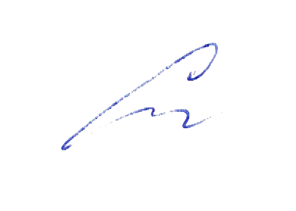 Сластихина Е.П.«31» августа 2020г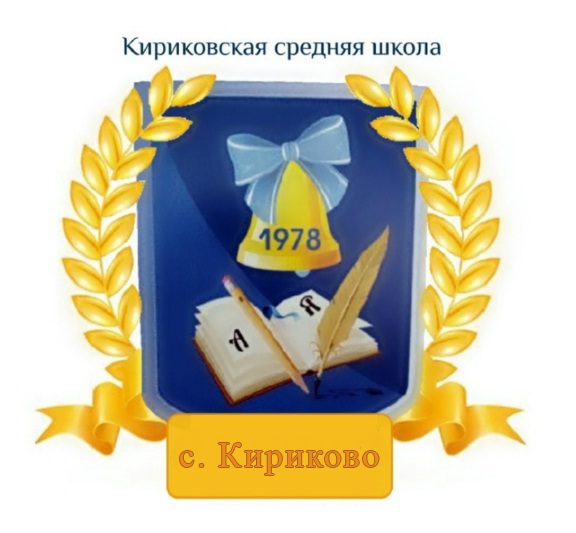 Утверждаю:Директор 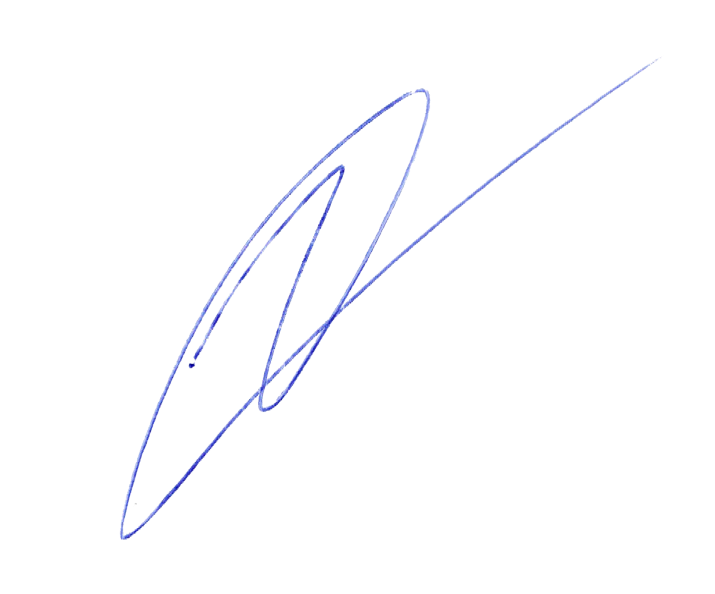 муниципального бюджетного общеобразовательного учреждения «Кириковская средняя  школа» 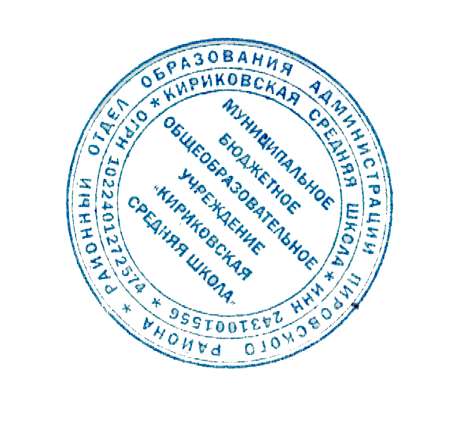  Ивченко О.В.«31» августа 2020гНаименование разделаКоличество часовТворчество Н.А. Некрасова 1Творчество  Л.Н. Толстого1Творчество А.П. Чехова1Поэзия конца XIX - начала XX вв. 3Проза конца XIX - начала XX вв. 1Творчество А.П. Платонова1Литературные сказки XIX-XX века.2Поэзия 2-й половины XX века.1Проза о детях. 1Художественная проза о человеке и природе1Зарубежная литература3Защита проектов2Итого18№ ппНаименование разделаКоличество часовКоличество часовДата  1. Н.А. Некрасов Стихотворение «Тройка».1110.092.Краткие сведения о Л.Н. Толстом. Историко - литературная основа рассказа «Кавказский пленник».1124.09 3. А.П. Чехов «Злоумышленник». Приемы создания характеров и ситуаций; отношение писателя к персонажам. Жанровое своеобразие рассказа.111.104.И.А. Бунин. Стихотворение «Густой зелёный ельник у дороги». Символическое значение природных образов.1115.10 5. Л.Н. Андреев «Петька на даче». Основная тематика и проблематика рассказа.1112.116.Краткие сведения об А.А. Блоке. А.А. Блок «Летний вечер», «Полный месяц встал над лугом…».26.1126.117.С.А. Есенин «Поет зима – аукает…», «Нивы сжаты, рощи голы…» единство человека и природы.10.1210.128.А.П. Платонов «Никита». Мир глазами ребенка.21.1221.129. П.П. Бажов. Сказ «Медной горы хозяйка». Фольклорные традиции и образы талантливых людей из народа в сказах русских писателей.4.024.0210. Ю.К. Олеша. «Три Толстяка». Тема свободы и человеческого достоинства в сказке.18.0218.0211.Н.Н. Носов «Три охотника» Тема, система образов.4.034.0312. Н.М. Рубцов. «В осеннем лесу». Особенности выразительных средств.18.0318.0313. В.П. Астафьев. «Васюткино озеро». Тема и идея рассказа.8.0414.Х.К. Андерсен. Сказка «Снежная королева». Нравственные проблемы.22.0415.Ж.Рони-Старший. «Борьба за огонь»6.0516.Гуманистическое изображение древнего человека.20.0517.Защита проектов18.Защита проектов